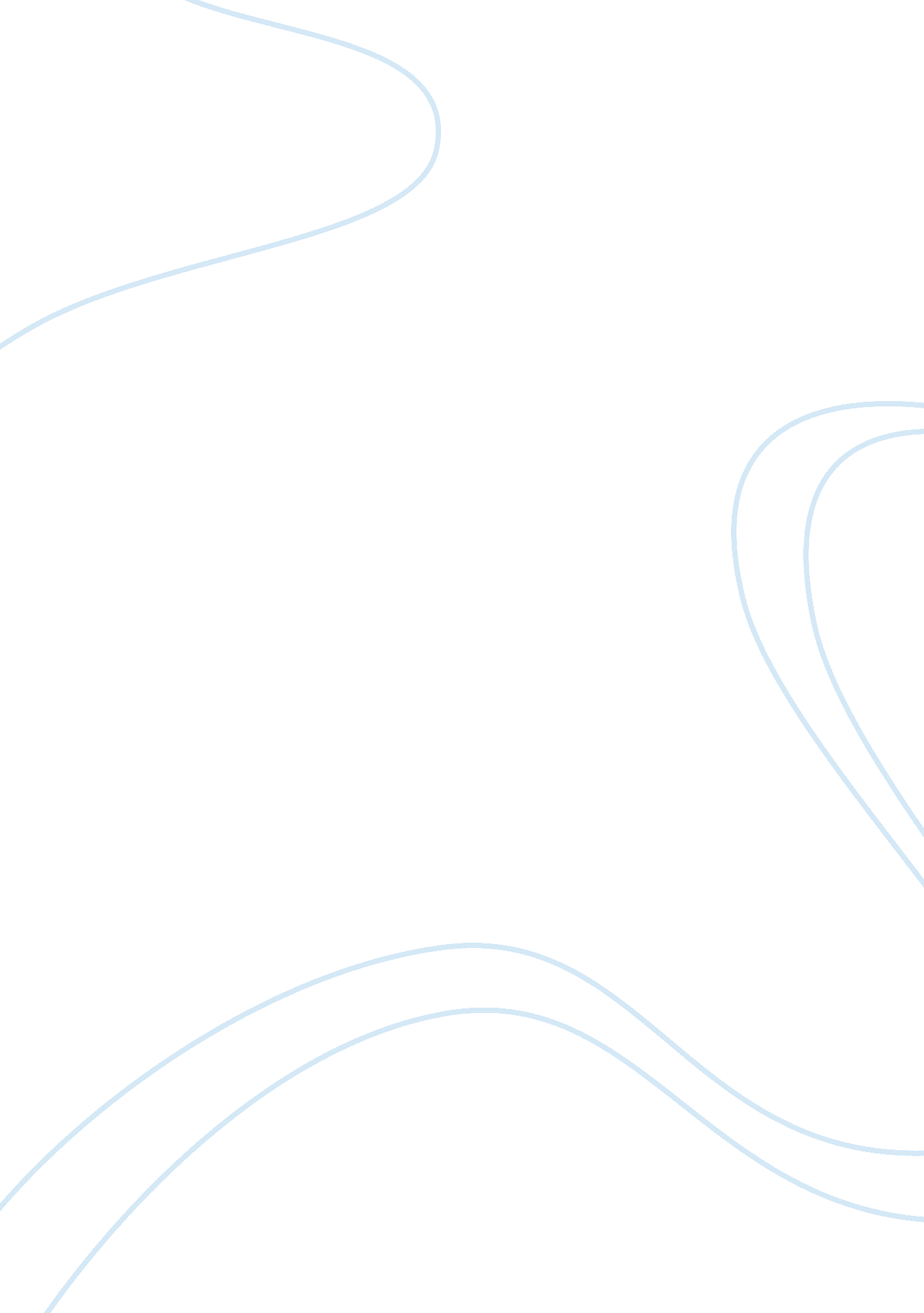 Dentistry as a careerHealth & Medicine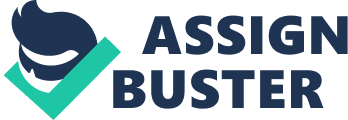 This is usually denied by the most institution regardless of their depth and quality of education. My objective to enroll in Rutgers Medical School and New Jersey City University is possible. The New Jersey State also provides quality education to students in my field. The pre-dental course would provide me with the idea required to excel when I enroll in the school of dentistry. 
Dentistry as a career objective was developed by my dream to become a medical practitioner. However, I chose the career based on the fact that it requires few legal and certification requirements when in regards to operating practice (Zedik& Levin 82). Moreover, the career also allows autonomy. In addition, the United States has no enough dentists as compared to the number of people who need dental care. This provides me with an opportunity to succeed in a career. Dentistry also provides me with an easy opportunity to develop my own practice after attaining experience in organization settings (Zedik& Levin 82). 